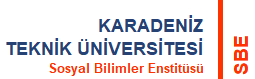 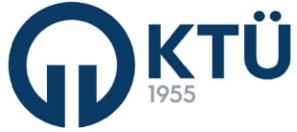 Kimlik ve İletişim BilgileriŞu anada kayıtlı bulunduğunuz program             Var                  Yüksek Lisans                             Doktora                                                          Yok  Başvuru Yapacağı Tematik Alan: Yukarıda belirttiğim bilgiler doğrudur ve tarafımdan doldurulmuştur. Aksi bir durum söz konusu olduğu takdirde tüm sorumluluğu kabul ediyorum. Gereğini arz ederim.HazırlayanKontrol EdenOnaylayanEnstitü SekreterliğiEnstitü Kalite KomisyonuEnstitü Müdürü